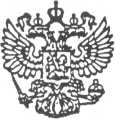 СОВЕТ ДЕПУТАТОВ МУНИЦИПАЛЬНОГО ОБРАЗОВАНИЯ «ХОЗЬМИНСКОЕ»ТРЕТЬЕГО СОЗЫВА(165121, Архангельская область, Вельский  район, п. Хозьмино, ул. Центральная, д. 23(тридцать пятое заседание)РЕШЕНИЕОт 10 июня 2015 года                               № 148О внесении изменений в Уставмуниципального образования «Хозьминское» 	В целях приведения Устава муниципального образования «Хозьминское» Вельского района Архангельской области», утвержденного решением Совета депутатов МО «Хозьминское» 15.02.2013 г., зарегистрированного в Министерстве юстиции Российской Федерации по Архангельской области и НАО 04.03.2013  г., регистрационный номер №RU 205083202013001 в соответствие с требованиями Федерального закона от 22.10.2013 №284-ФЗ «О внесении изменений в отдельные законодательные акты Российской Федерации, органов местного самоуправления и их должностных лиц в сфере межнациональных отношений в части определения полномочий и ответственности органов местного самоуправления и их должностных лиц в сфере межнациональных отношений», руководствуясь пп.1 п.2 ст. 16 Устава муниципального образования «Хозьминское», Совет депутатов муниципального образования «Хозьминское» РЕШАЕТ:        1. Внести изменения в Устав муниципального образования «Хозьминское» Вельского района Архангельской области», утвержденный решением Совета депутатов МО «Хозьминское» 15.02.2013 г., зарегистрированного в Министерстве юстиции Российской Федерации по Архангельской области и НАО 04.03.2013 г., регистрационный номер № RU 205083202013001 следующие изменения и дополнения:	1.1. Часть 1 статьи 7 Устава дополнить пунктом 40: создание условий для реализации мер, направленных на укрепление межнационального и межконфессионального согласия, сохранение и развитие языков и культуры народов Российской Федерации, проживающих на территории поселения, социальную и культурную адаптацию мигрантов, профилактику межнациональных (межэтнических) конфликтов.	1.2.  Пункты 36-37 части 1 статьи 7 Устава признать утратившими силу.	     2. Направить настоящее решение для государственной регистрации в Управление Министерства юстиции Российской Федерации по Архангельской области и НАО в порядке, установленном Федеральным законом №97-ФЗ от 27.05.2005 г. «О государственной регистрации Уставов муниципальных образований».            3. Опубликовать настоящее решение в средствах массовой информации после его государственной регистрации в Управлении Министерства юстиции Российской Федерации по Архангельской области и НАО в порядке, установленном Федеральным законом №97-ФЗ от 21.07.2005 г. «О государственной регистрации Уставов муниципальных образований».Глава муниципальногообразования «Хозьминское»                                                        Е.В. Суслова